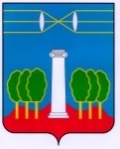 СОВЕТ ДЕПУТАТОВГОРОДСКОГО ОКРУГА КРАСНОГОРСКМОСКОВСКОЙ ОБЛАСТИР Е Ш Е Н И Еот 31.08.2023 №966/74О награждении Благодарственными письмамиработников ООО «ПРОИНЖИНИРИНГ»За добросовестный труд в отрасли, большой личный вклад в развитие предприятия и в связи с празднованием Дня машиностроителя, Совет депутатов РЕШИЛ:Наградить Благодарственными письмами Совета депутатов городского округа Красногорск с вручением памятных сувениров работников Общества с ограниченно ответственностью «ПРОИНЖИНИРИНГ»:- Година Владимира Сергеевича – главного инженера;- Зарипова Валерия Ниязовича – главного сварщика;- Норина Антона Николаевича – ведущего сервис-инженера.ПредседательСовета депутатов                                           			               С.В. ТрифоновРазослать: в дело, ООО «ПРОИНЖИНИРИНГ»